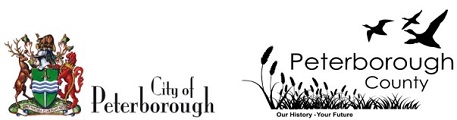 Joint Services Steering Committee MinutesOctober 24, 2019Present	Councillor Beamer, City of PeterboroughWarden Jones, County of Peterborough, ChairCouncillor Martin, County of PeterboroughCouncillor McFadden, County of PeterboroughCouncillor Mitchell, County of PeterboroughCouncillor Pappas, City of PeterboroughCouncillor Riel, City of PeterboroughRegrets	Mayor Therrien, City of PeterboroughStaff	Ellen Armstrong, Manager of Social Services, City  Nancy Fischer, Senior Program Analyst, City  Richard Freymond, Commissioner of Corporate & Legislative Services, City  John Kennedy, City Clerk, City  Sheldon Laidman, Commissioner of Community Services, City  Randy Mellow, Chief, Peterborough County/City Paramedics, CountyRebecca Morgan Quin, Manager of Housing, City  Dorothy Olver, Program Manager, Homelessness and Addictions, City  Sandra Robinson, Children’s Services Program Manager, City  Troy Speck, Chief Administrative Office, County  Roll CallThe meeting was called to order at 3:45 p.m. by Warden Jones, Chair, in the Council Chambers, City Hall.Confirmation of MinutesMoved by Councillor Pappas
Seconded by Councillor BeamerThat the Joint Services Steering Committee meeting minutes of September 12, 2019 be approved.Carried
Disclosure of InterestThere were no disclosures of interest.ReportsParamedic Service Operational Key Performance IndicatorsMoved by Councillor Martin
Seconded by Councillor McFaddenThat the Joint Services Steering Committee receive the report on Paramedic Service Operational Key Performance Indicators for information.Carried
Report CSSSJSSC19-011Highlights of the Operational Review of Peterborough's Homelessness Response SystemMoved by Councillor Riel
Seconded by Councillor McFaddenThat the Joint Services Steering Committee endorse Report CSSSJSSC19-011 of the Commissioner of Community Services as follows:That the presentation by OrgCode Consulting Inc. be received for information.Carried 
Report CSSSJSSC19-007Peterborough Early Years and Child Care Service PlanMoved by Councillor Mitchell
Seconded by Councillor MartinThat Joint Services Steering Committee endorse the recommendations outlined in Report CSSSJSSC19-007, dated October 24, 2019, of the Commissioner of Community Services, as follows:a) 	That a presentation from Sandra Robinson, Children’s Services Program Manager, on the Early Years and Child Care Service Plan, 2019-2024 be received;b) 	That the Early Years and Child Care Services Plan be adopted and guide the work of the Children’s Service program for the period 2019-2024 within the parameters of the Ministry funds provided, provincial guidelines and available City and County budgets.Carried
Report CSSSJSSC19-010Community Wellbeing PlanMoved by Councillor Riel Seconded by Councillor McFadden That Joint Services Steering Committee endorse the recommendation outlined in Report CSSSJSSC19-010, dated October 24, 2019, of the Community Services Commissioner, as follows:That the Community Wellbeing Plan be used as a guide by the municipal councils in future decision making.Carried 
Report CSSSJSSC19-012Impacts to Children's Services Expansion Plan FundingMoved by Councillor Pappas 
Seconded by Councillor Martin That the Joint Services Steering Committee endorse the recommendations outlined in Report CSSSJSSC19-012 dated October 24, 2019, of the Commissioner of Community Services as follows:a) 	That the City, as the local child care and early years Service Manager in both the County and City of Peterborough continue with the Expansion Plan in all locations; andb) 	That the required 20% municipal funding for the Expansion Plan be included in the 2020 budget.Carried 
Schedule for Joint Services Steering Committee Meetings for 2020Moved by Councillor McFadden 
Seconded by Councillor Riel That the Joint Services Steering Committee approve the proposed schedule of meetings for 2020 Committee meetings in accordance with Articles 2.6 and 2.7 of the Consolidated Municipal Service Management Agreement:Thursday, February 13, 2020Thursday, June 11, 2020September 10, 2020Thursday, October 15, 2020Carried
Other BusinessMotion to convene a Special meeting on November 28, 2019Moved by Councillor McFadden Seconded by Councillor Mitchell That a special JSSC meeting be scheduled on November 28, 2019.Carried 
AdjournmentMoved by Councillor Beamer
Seconded by Councillor PappasThat this meeting adjourn at  5:15 p.m.Carried_________________________John KennedyCity Clerk_________________________Warden JonesChair